Ogłoszenie nr 500061712-N-2018 z dnia 21-03-2018 r. Jędrzejów:
OGŁOSZENIE O ZMIANIE OGŁOSZENIA OGŁOSZENIE DOTYCZY: Ogłoszenia o udzieleniu zamówienia INFORMACJE O ZMIENIANYM OGŁOSZENIU Numer: 500056587-N-2018 
Data: 15/03/2018 SEKCJA I: ZAMAWIAJĄCY Powiat Jędrzejowski, Krajowy numer identyfikacyjny 29100936600000, ul. 11 Listopada  83, 28300   Jędrzejów, woj. świętokrzyskie, państwo Polska, tel. 413 863 741, e-mail powiat@powiatjedrzejow.pl, faks 413 863 741. 
Adres strony internetowej (url): www.powiatjedrzejow.pl SEKCJA II: ZMIANY W OGŁOSZENIU II.1) Tekst, który należy zmienić: Miejsce, w którym znajduje się zmieniany tekst: 
Numer sekcji: IV 
Punkt: 1 
W ogłoszeniu jest: IV.1) DATA UDZIELENIA ZAMÓWIENIA: 15/03/2018 
W ogłoszeniu powinno być: IV.1) DATA UDZIELENIA ZAMÓWIENIA: 19/03/2018 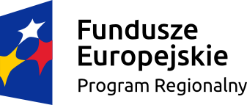 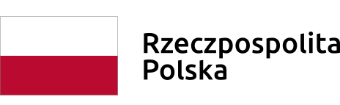 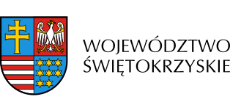 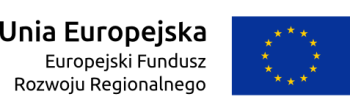 